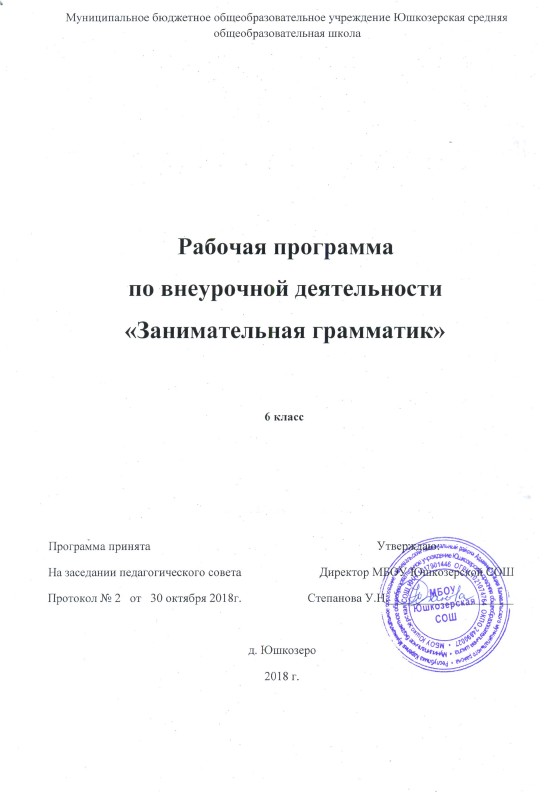 Результаты освоения внеурочной деятельностиЛичностные результатыэмоциональность; умение осознавать и определять (называть) свои эмоции;эмпатия – умение осознавать и определять эмоции других людей; сочувствовать другим людям, сопереживать;чувство прекрасного – умение чувствовать красоту и выразительность речи, стремиться к совершенствованию собственной речи;любовь и уважение к Отечеству, его языку, культуре;интерес к чтению, к ведению диалога с автором текста; потребность в чтении;интерес к письму, к созданию собственных текстов, к письменной форме общения;интерес к изучению языка;осознание ответственности за произнесённое и написанное слово.Метапредметные результатыРегулятивные УУД:самостоятельно формулировать тему и цели занятия;составлять план решения учебной проблемы совместно с учителем;работать по плану, сверяя свои действия с целью, корректировать свою деятельность;в диалоге с учителем вырабатывать критерии оценки и определять степень успешности своей работы и работы других в соответствии с этими критериями.Познавательные УУД:перерабатывать и преобразовывать информацию из одной формы в другую (составлять план, таблицу, схему);пользоваться словарями, справочниками;осуществлять анализ и синтез;устанавливать причинно-следственные связи;строить рассуждения;Коммуникативные УУД:адекватно использовать речевые средства для решения различных коммуникативных задач; владеть монологической и диалогической формами речи.высказывать и обосновывать свою точку зрения;слушать и слышать других, пытаться принимать иную точку зрения, быть готовым корректировать свою точку зрения;договариваться и приходить к общему решению в совместной деятельности;задавать вопросы.Предметные: знать/ понимать/ уметьвладеть качествами хорошей речи (точность, логичность, чистота, выразительность, уместность, богатство);моделировать речевое поведение в соответствии с задачами общения; расширять сведения о нормах речевого поведения в различных сферах общения;совершенствовать умение осуществлять речевой самоконтроль, находить грамматические и  речевые ошибки, недочёты и исправлять их; работать над расширением словарного запаса; применять полученные знания и умения в повседневной речевой практике, создавая устные и письменные высказывания и соблюдая разныеСодержание курса внеурочной деятельности, с указанием форм организации и видов деятельностиВ содержание курса входит закрепление тем, изученных на уроках русского языка, а также знакомство с понятиями, не предусмотренными школьной программой («афоризмы», «палиндромы», «метаграммы» и другие).Изучение происхождения различных слов.Работа с основными разделами языкознания (фонетика, орфография, лексика, фразеология, морфология, синтаксис, пунктуация).Изучение омонимии (омофоны, омографы, омоформы).Работа с фразеологизмами. Фразеологизмы в речи, фразеологизмы-синонимы, фразеологизмы-антонимы.Игры со словарными словами.История происхождения, значение библейских фразеологизмов.Понятие «тавтограмма». Игры с тавтограммами, логогрифами, палиндромами.Рассмотрение понятия «афоризм».История происхождения, значение античных фразеологизмов.Знакомство с гетерограммами. Разгадывание шарад, анаграмм.Изучение способов словообразования.Работа с исконно русскими фразеологизмами.Правила составления антифраз. Решение примеров из грамматической арифметики.Анализ русских и иностранных пословиц.Работа с числительными (количественные и порядковые), с существительными (разносклоняемые существительные).Паронимы. Различение паронимов по их лексическому значению.Правило написания НЕ с существительными.Суффиксы –ек-, -ик- у существительных. Окончания существительных.Ценность книги. Как делают бумагу.Решение буквенных и словесных головоломок.Формы организации занятийлекции;практические занятия с элементами игр и игровых элементов, дидактических и раздаточных материалов, пословиц и поговорок, считалок, рифмовок, ребусов, кроссвордов, головоломок, сказок.анализ и просмотр текстов;самостоятельная работа (индивидуальная и групповая) по работе с разнообразными словарями;Виды деятельности:Познавательная, игроваяТематическое планирование№Тема занятия1В страну Языкознание2Продолжаем путешествие3Про омонимы4Игротека. Омонимы и их разновидности5Работаем с фразеологизмами6Запоминаем словарные слова7Мы играем в метаграммы8Игротека. Фразеологизмы. Словарные слова9Библейские фразеологизмы10Тавтограммы, логогрифы и палиндромы11Афоризмы, афоризмы, афоризмы…12Игротека. Библейские фразеологизмы13Античные фразеологизмы14Гетерограммы, шарады и анаграммы15Поговорим о словообразовании16Игротека. Античные фразеологизмы17Исконно русские фразеологизмы18Шарады, антифразы и грамматическая арифметика19Старая пословица век не сломится20Игротека. Исконно русские фразеологизмы.21И снова словарные слова.22Числительные в пословицах и поговорках народов мира23Разносклоняемые существительные24Игротека. Правописание словарных слов, числительных, разносклоняемых существительных25Работаем с паронимами26Несклоняемые существительные27О правописании НЕ с существительными28Парад ошибок29Да здравствуют книги!30Абракадабра31Игротека. Разряды местоимений32Повторяем, повторяем…33-34Готовимся к конкурсу «Русский медвежонок»35Итоговое занятие